Ein Floorplan ist so etwas wie die „Landkarte“ einer Szene. Zunächst wird der Grundriss des Drehortes eingezeichnet inklusive Gebäude, Requisiten und andere Gegenstände. Ebenso werden die Kamerapositionen, die Kamerabewegungen sowie die Positionen und Gänge der Schauspieler markiert. Dabei handelt es sich in der Regel um eine Aufsicht auf den Raum, um zu erkennen, in welcher Beziehung die handelnden Schauspieler zu ihrer Umgebung (andere Schauspieler, Gegenstände) agieren. Wie weit stehen sie von einander oder von Gegenständen entfernt? Wo gehen ihre Blicke hin? Wo gehen die Schauspieler hin? Wie bewegen sie sich?Ein Floorplan ist die Grundlage, um eine Szene zu inszenieren bzw. filmisch in einzelne Einstellungen aufzulösen.Beispiel: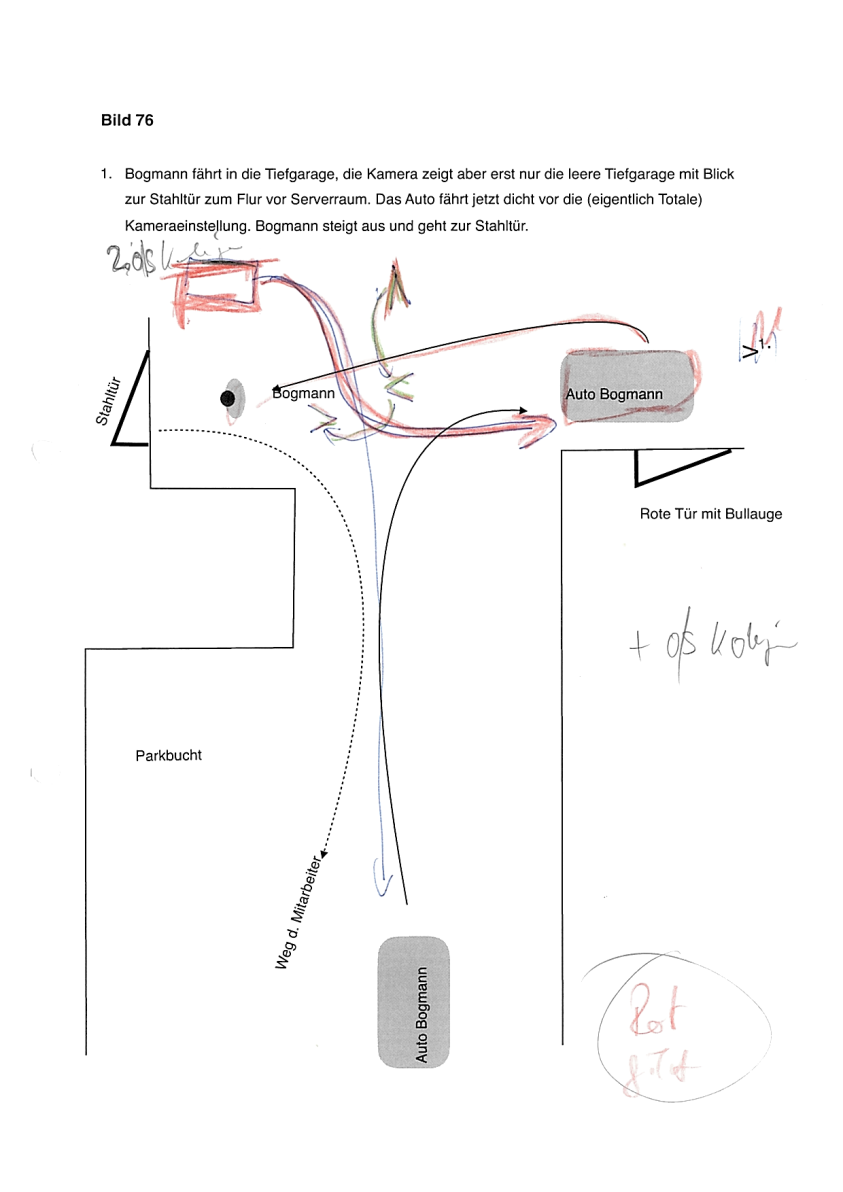 Quelle: Floorplan für Bild (Szene) 76 (Stefan Sommer, Kameramann Tatort HAL)Info 2: Floorplan